
Activity 1: What is a strength?Activity 2: Your top 5 strengths
You can use the strengths from the list provided (see the next page)Activity 3: Ranking your strengthsActivity 4: Strength statement

“What is your greatest strength, and can you give me an example of a time that you displayed this strength?”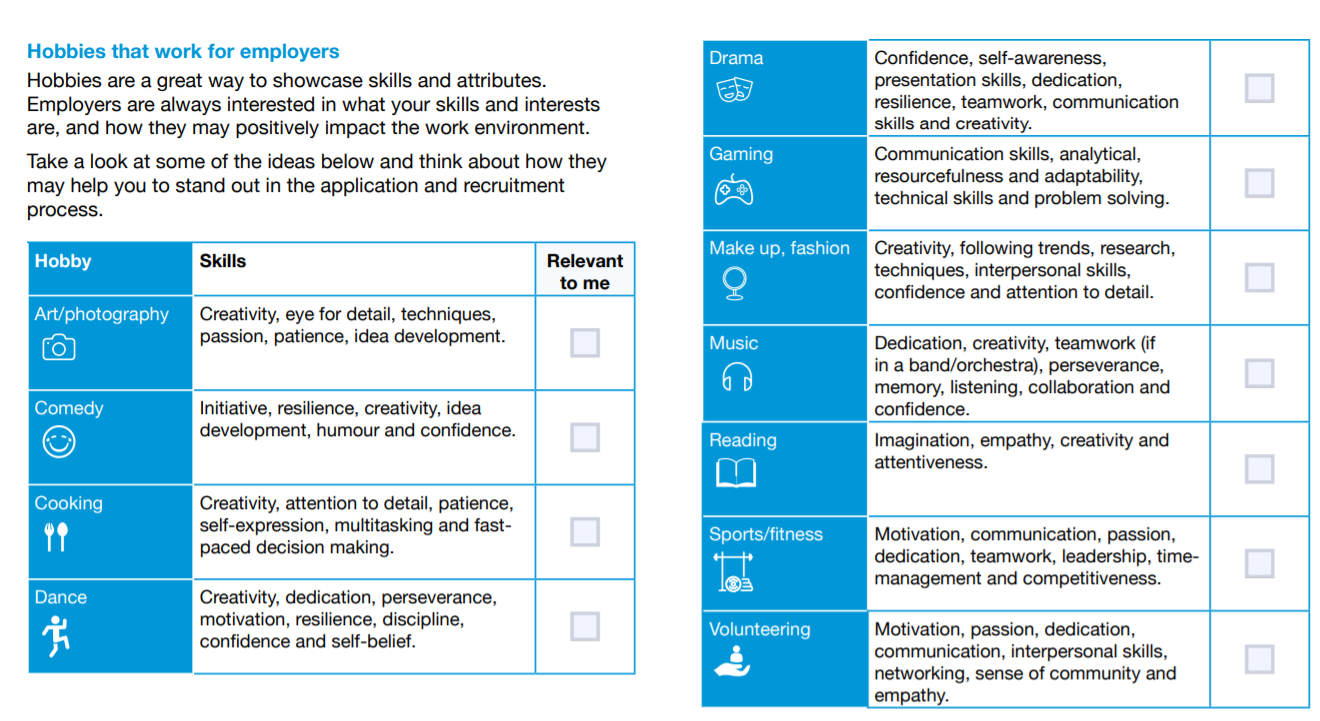 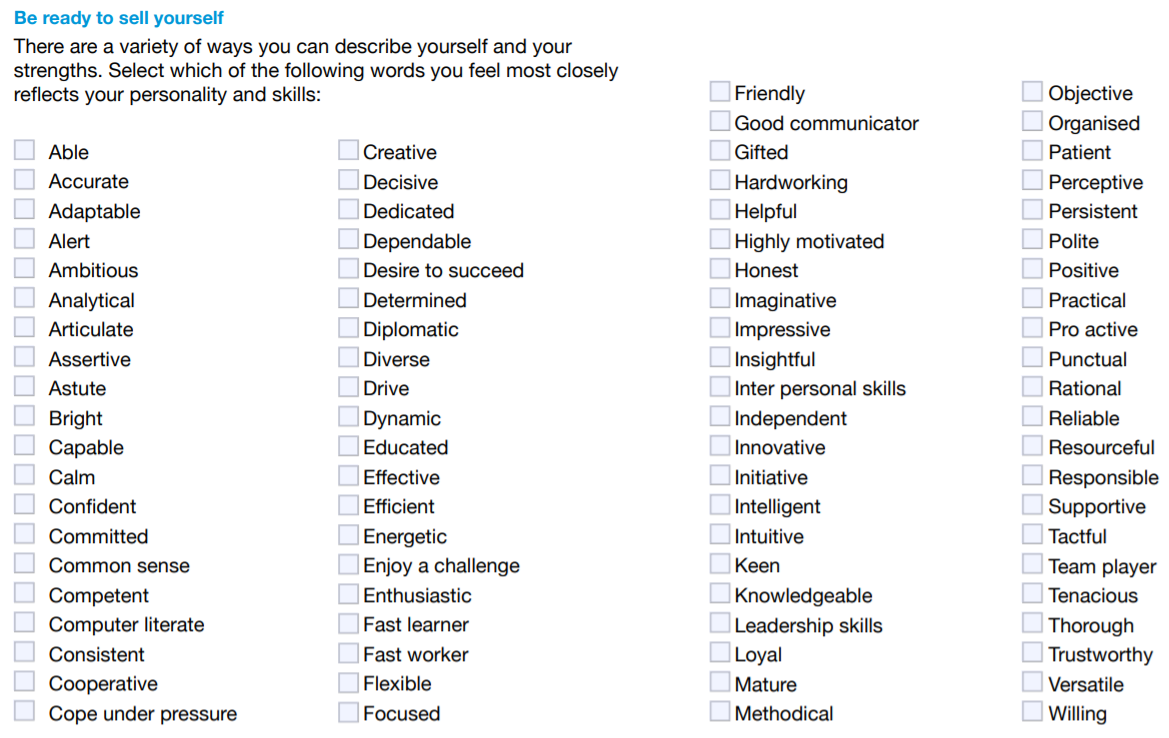 Name:Strength identified12345StrengthRank from 1 -5 (5 being the highest)12345